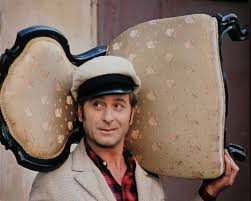 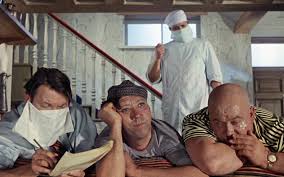 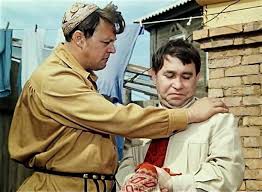 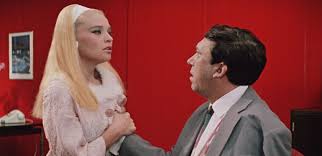 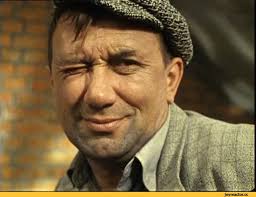 Сайт: https://www.google.comНаш адрес:ул. Энгельса, д. 21п. КрасногвардейскоеЦентральная районная библиотекаСоставил библиограф: Кубаткина, Е.МБУК «ЦБС»Красногвардейский р-он РКГений комедииЛеонид  Гайдай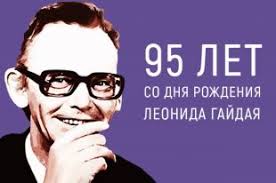 Половина успеха актера зависит от случайности, половина от внешности, остальное от таланта.                      Л. Гайдайп. Красногвардейское2018 гГайдай Леонид Иович – известный советский режиссёр. Так же Леонид Гайдай знаменит как сценарист и меньше известен как актёр.
После школы отправился в армию, но начало Великой Отечественной войны требовало военнослужащих, и Леонид был командирован на Калининский фронт. 
Там он проявил себя и получил первую медаль «За боевые заслуги». Вскоре был ранен  и  отправлен в тыл. 
После возвращения в Иркутск Леонид стал студентом Театральной студии, а после ее окончания остался в театре  в  качестве актера. Затем последовал ВГИК, который актер закончил в 1955 году.

Уже через год Леонид снял свою первую картину. Ей стал «Долгий путь». Успех вдохновил режиссера и следующее творение было комедийным. Но едва новый фильм был просмотрен партийными руководителями, как Леониду было заявлено о недопустимости подобного на большом экране. Из картины было вырезано более половины кадров, и он так и не дошел до зрителя. 
Реабилитация режиссера произошла после выпуска идеологически выверенной картины «Трижды воскресший». После этого последовал феерический «Пес Барбос и необыкновенный кросс», сделавший Леонида известным. Эта картина стала первой в серии приключений трех персонажей – Балбеса, Труса, Бывалого. Скоро об этих «героях» и их похождениях знала вся страна. 
Леонид стал звездой комедии. Он выпустил на экраны ряд действительно смешных картин и стал известен за рубежом. Наверное, каждый житель России хоть раз в своей жизни смотрел «Кавказскую пленницу» или «Иван Васильевич меняет профессию». 
Почти все комедии стали классикой жанра, над ними смеется уже новое поколение россиян.
В 1970 году Гайдай занялся классикой русской литературы. Он воплотил на экране героев произведений Зощенко, Булгакова и даже Гоголя.
Свой последний фильм режиссер создал в 1992 году, хотя в планах была еще не одна картина. Жизнь актера прервал тромб, который перекрыл ток крови в одно из магистральных артерий. Произошло это в ноябре 1993 года.Достижения Леонида Гайдая:

• Народный артист СССР и РСФСР
• Награжден орденом и медалями за боевые заслуги в Отечественной войне
• Создал 22 фильма, подавляющее количество из которых – комедии
• Комедии режиссера стали классикой советского кино

Даты из биографии Леонида Гайдая:

• 1923 г. появился на свет 
• 1942 г. призван в Советскую Армию
• 1947 г. стал выпускником театральной студии в г. Иркутске
• 1958 г. снял «Ветер»
• 1961 г. – снял «Самогонщиков»
• 1965 г. «Операция Ы…»
• 1974 г. стал народным артистом РСФСР
• 1980 г. создал «За спичками»
• 1993 г. скончался в Москве от ТЭЛА

Интересные факты Леонида Гайдая:

• Снимался в своих картинах в небольших ролях
• До того, как стал режиссером  комедий, трудился осветителем  в  театре
• Создал лучшую комедию России по версии телезрителей. Ей стала «Бриллиантовая рука»
• В конце 80-х годов прошлого века стоял в рейтинге режиссеров комедий лишь на третьем  месте.Попурри из  к/ф  Леонида  Гайдая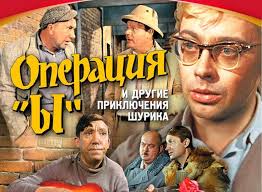 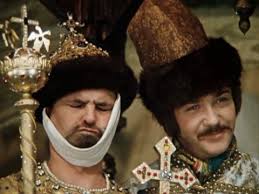 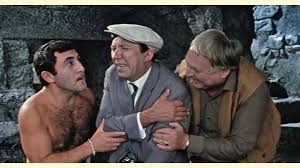 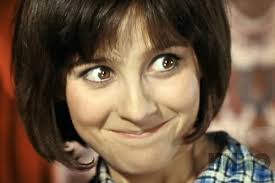 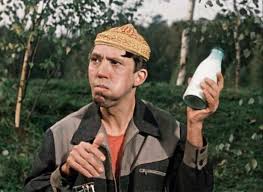 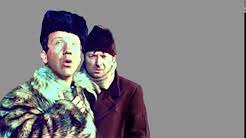 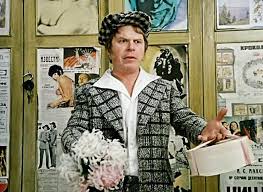 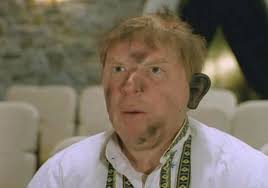 